Nanomaterials Appendix 2: University of Nottingham project summary assessment for working with engineered nanomaterials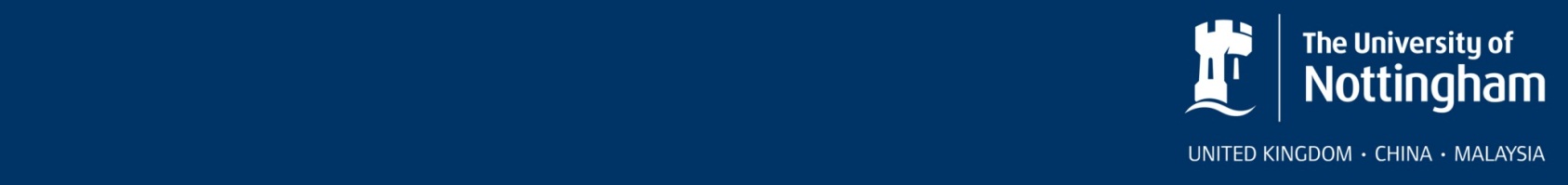 Notes for completion of form:
Free powder, aggregated solid, attached to solid matrix, liquid/dispersion mist/vapourProcesses that produce aerosol [e.g. vigorous mixing, shaking, spraying etc], dispensing powders/solidsIdentify the most likely route of exposure based on the form of material and processes [respiratory, skin or mucous membranes contamination]Give some indication of how process is carried out [e.g. daily, weekly, monthly] and the approximate duration of the processGive details of the control measures from risk assessment such as engineering [fume cupboard] handling controls; PPE; managementConfirm details of how waste materials or items contaminated with nanomaterials will be treated [e.g. specialist waste contractor]School(s)Research GroupName(s) of PIProject SummaryProject SummaryExpected duration of projectExpected duration of projectNumber and status of people on projectNumber and status of people on projectLocation (bldg/room)Location (bldg/room)Type of facility [laboratory/workshop]Type of facility [laboratory/workshop]Name of nanosubstance-materialIdentify if used [U] or manufactured [M]QuantityForm1Processes involved2Route of exposure3Frequency and duration of using nanomaterials4Is there risk assessment and SOP in place Y/NControl measures identified in risk assessment5Waste/process equipment treatment6